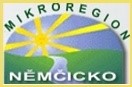 Palackého náměstí 3, 798 27  Němčice nad HanouIČO: 69724326OZNÁMENÍSchválené rozpočtové opatření č. 3 Mikroregionu Němčicko na rok 2018Do úplné podoby schváleného rozpočtového opatření č. 3 Mikroregionu Němčicko na rok 2018 v listinné podobě lze nahlédnout v kanceláři MRG Němčicko, Doloplazy 15, 798 26 Doloplazy.Do úplné podoby schváleného rozpočtového opatření č. 3 Mikroregionu Němčicko na rok 2018 v elektronické podobě lze nahlédnout na webových stránkách MRG Němčicko:www.nemcicko.cz, sekce Rozpočet, opatření, výhled.Oznámení vyvěšeno:                          ……………....Oznámení sňato:                                ………………..Razítko a podpis osoby odpovědné za vyvěšení.…………………………………………..